Практична робота № 10Сталі та їх класифікаціяМета роботи: вивчення структури вуглецевих сталей в рівноважному стані, визначення марки сталей, встановлення зв’язку між структурою сталі, діаграмою стану Fe – Fe3C і властивостями сплавів.Теоретичні відомостіВуглецеві сталі промислового виробництва – це багатокомпонентні сплави, які крім заліза й вуглецю мають домішки марганцю, кремнію, фосфору сірки та деякі інші. Кожен з перелічених компонентів впливає відповідним чином на структуру та властивості сталей. З-поміж них найбільший вплив має вуглець.1. Вплив вуглецю.Вплив вуглецю на властивості сталей показаний на рис. 1.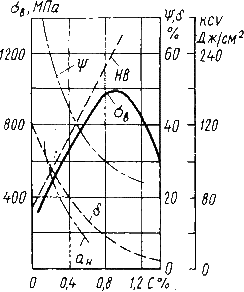 Рис. 1. Вплив вуглецю на властивості сталейІз зростанням вмісту вуглецю в структурі сталі збільшується кількість цементиту, при одночасному зниженні кількості фериту. Зміна співвідношення між складовими приводить до зменшення пластичності, а також до підвищення міцності і твердості. Міцність підвищується при вмісті вуглецю близько 1%, а потім вона зменшується, оскільки утворюється груба сітка цементиту первинного.Вуглець впливає на в’язкі властивості. Збільшення вмісту вуглецю підвищує поріг холодоламкості і знижує ударну в'язкість.Підвищуються електроопір і коерцетивна сила, знижуються магнітна проникність і густина магнітної індукції.Вуглець впливає і на технологічні властивості. Підвищення вмісту вуглецю погіршує ливарні властивості сталі (використовуються сталі із вмістом вуглецю до 0,4 %), оброблюваність тиском і різанням, зварюваність. Слід враховувати, що сталі з низьким вмістом вуглецю також погано обробляються різанням.Вплив домішок на властивості сталі.В сталях завжди присутні домішки, які поділяються на три групи.1. Постійні домішки: кремній, марганець, сірка, фосфор.Марганець і кремній вводяться в процесі виплавки сталі для розкислювання, вони є технологічними домішками.Вміст марганцю не перевищує 0,5…0,8 %. Марганець підвищує міцність, не знижуючи пластичності, і різко знижує червоноламкість сталі, викликану впливом сірки. Він сприяє зменшенню вмісту сульфіду заліза FeS, оскільки утворює з сіркою з’єднання сульфід марганцю MnS. Частинки сульфіду марганцю розташовуються у вигляді окремих включень.Вміст кремнію не перевищує 0,35…0,4 %. Кремній, дегазуючи метал, підвищує густину зливка. Кремній розчиняється у фериті і підвищує міцність сталі, особливо підвищується межа текучості 0,2, спостерігається деяке зниження пластичності.Вміст фосфору в сталі 0,025…0,045 %. Фосфор, розчиняючись у фериті, спотворює кристалічні грати і збільшує межу міцності в і межа текучості т, але знижує пластичність і в’язкість.Розташовуючись поблизу зерен, збільшує температуру переходу в крихкий стан, викликає холодоламкість, зменшує розповсюдження тріщин, Підвищення вмісту фосфору на кожну 0,01 % підвищує поріг холодоламкості на 20…25С.Фосфор володіє схильністю до ліквації, тому в центрі зливка окремі ділянки мають різко знижену в’язкість.Для деяких сталей можливо збільшення вмісту фосфору до 0,10…0,15 %, для поліпшення оброблюваної різанням.Сірка – зменшується пластичність, зварюваність і корозійна стійкість. Фосфор –спотворює кристалічні грати.Вміст сірки в сталях складає 0,025…0,06 %. Сірка – шкідлива домішка, потрапляє в сталь з чавуну. При взаємодії із залізом утворює хімічне з’єднання – сульфід сірки FeS, яке, у свою чергу, утворює із залізом легкоплавку евтектику з температурою плавлення 988С. При деформації в місцях розташування евтектики виникають надриви і тріщини, заготовка руйнується – явище червоноламкості.Червоноламкість – підвищення крихкості при високих температурахСірка знижує механічні властивості, особливо ударну в’язкість і пластичність, а також межа витривалості. Вона погіршує зварюваність і корозійну стійкість.2. Приховані домішки - гази (азот, кисень, водень) – потрапляють в сталь при виплавці.Азот і кисень знаходяться в сталі у вигляді крихких неметалічних включень: оксидів (FeO, SiO2, Al2O3 ) нітридів (Fe2N), у вигляді твердого розчину або у вільному стані, розташовуючись в дефектах (раковинах, тріщинах).Домішки впровадження (азот N, кисень O2) підвищують поріг холодоламкості і знижують опір крихкому руйнуванню. Неметалічні включення (оксиди, нітриди), будучи концентраторами напруг, можуть значно знизити межу витривалості і в’язкість.Дуже шкідливим є розчинений в сталі водень, який значно окрихчує сталь. Він приводить до виникнення внутрішніх тріщин – флокенів.Флокени – тонкі тріщини овальної або округлої форми, що мають в зламі вид плям – пластівців сріблястого кольору.Метал з флокенами не можна використовувати в промисловості, при зварюванні утворюються холодні тріщини в наплавленому і основному металі.Для видалення прихованих домішок використовують вакуумування.3. Спеціальні домішки – спеціально вводяться в сталь для отримання заданих властивостей. Домішки називаються легуючими елементами, а сталі - легованими сталями.3. Класифікація вуглецевих сталей.Вуглецеві сталі класифікують за хімічним складом, за вмістом вуглецю, структурою, якістю, способом виробництва, ступенем окислення, та призначенням.За хімічним складом сталі поділяються: вуглецеві і леговані.За вмістом вуглецю:- низьковуглецеві, із вмістом вуглецю до 0,25 %;- середньовуглецеві, із вмістом вуглецю 0,3…0,6 %;- високовуглецеві, із вмістом вуглецю вище 0,7 %За рівноважною структурою: доевтектоїдні, евтектоїдні, заевтектоїдні.За якістю. Критерієм  якості є масові частки  шкідливих домішок: сірки і фосфору:- , – вуглецеві сталі звичайної якості: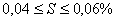 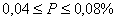 - – якісні сталі;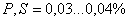 - – високоякісні сталі.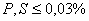 За способом виробництва розрізняють сталі, виплавлені:- в мартенівських печах;- в кисневих конверторах;- в електричних печах: електродугових, індукційних і ін.6. За ступенем окислення сталі поділяються на: - спокійні;- напівспокійні;- киплячі.За призначенням сталі поділяють:- конструкційні – застосовуються для виготовлення деталей машин і механізмів;- інструментальні – застосовуються для виготовлення різних інструментів;- спеціальні – сталі з особливими властивостями: електротехнічні, з особливими магнітними властивостями і ін.4. Маркування сталей.Прийнято буквено-цифрове позначення сталей.Вуглецеві сталі звичайної якості (ГОСТ 380).Сталі містять підвищену кількість сірки і фосфору. Маркуються Ст.2кп., БСт.3кп, ВСт.3пс, ВСт.4сп.Ст – індекс даної групи сталі. Цифри від 0 до 6 - це умовний номер марки сталі. Із збільшенням номера марки зростає міцність і знижується пластичність сталі. Існує три групи сталей: А, Б і В. Для сталей групи А при поставці гарантуються механічні властивості, в позначенні індекс групи А не вказується. Для сталей групи Б гарантується хімічний склад. Для сталей групи В при поставці гарантуються і механічні властивості, і хімічний склад.Індекси кп, пс, сп вказують ступінь розкислення сталі: кп - кипляча, пс – пс - напівспокійна, сп - спокійна.Якісні вуглецеві сталіЯкісні сталі поставляють з гарантованими механічними властивостями і хімічним складом (група В). Ступінь розкислення, в основному, спокійна.Конструкційні якісні вуглецеві сталі Маркуються двозначним числом, яке вказує середній вміст вуглецю в сотих частках відсотка. Вказується ступінь розкислення, якщо він відрізняється від спокійної. Наприклад, сталь 08 кп, сталь 10 пс, сталь 45. Вміст вуглецю, відповідно, 0,08 %, 0,10 %, 0.45 %.Інструментальні якісні вуглецеві сталі маркуються буквою У (вуглецева інструментальна сталь) і числом, яке вказує вміст вуглецю в десятих частках відсотка. Наприклад, сталь У8, сталь У13. Вміст вуглецю, відповідно, 0,8 % і 1,3 %Інструментальні високоякісні вуглецеві сталі. Маркуються аналогічно якісним інструментальним вуглецевим сталям, тільки вкінці марки ставлять букву А, для позначення високої якості сталі. Наприклад, сталь У10А.Якісні і високоякісні леговані сталіПозначення буквено-цифрове. Легуючі елементи мають умовні позначення, Позначаються буквами російського алфавіту.Позначення легуючих елементів: Х – хром, Н – нікель, М – молібден, В – вольфрам, К – кобальт, Т – титан, А – азот ( вказується в середині марки), Г – марганець, Д – мідь, Ф – ванадій, С – кремній, П – фосфор, Р – бор, Б – ніобій, Ц – цирконій, Ю – алюміній.Леговані конструкційні сталіСталь 15Х25Н19ВС2На початку марки вказується двозначне число, що показує вміст вуглецю в сотих частках відсотка. Далі перераховуються легуючі елементи. Число, наступне за умовним позначення елемента, показує його вміст у відсотках. Якщо число не вказується, то вміст елемента не перевищує 1,5 %. Для позначення високоякісних легованих сталей вкінці марки вказується буква А.У вказаній марці сталі міститься 0,15 % вуглецю, 25% хрому, 19 % нікелю, до 1,5% вольфраму, до 2 % кремнію.Леговані інструментальні сталіСталь 9ХС, сталь ХВГ.На початку марки вказується однозначне число, що показує вміст вуглецю в десятих частках відсотка. При вмісті вуглецю більше 1 %, число не вказується. Далі перераховуються легуючі елементи, з вказівкою їх вмісту. Деякі сталі мають нестандартні позначення.Швидкорізальні інструментальні сталіСталь Р18.Р – індекс даної групи сталей (від rapid – швидкість). Вміст вуглецю більше 1%. Число показує вміст основного легуючого елемента – вольфраму. Якщо сталі містять легуючі елемент, то їх  міст вказується після позначення відповідного елемента.У вказаній сталі вміст вольфраму – 18 %.Шарикопідшипникові сталиСталь ШХ6, сталь ШХ15ГС.Ш – індекс даної групи сталей. Х – вказує на наявність в сталі хрому. Наступне число показує вміст хрому в десятих частках відсотка, у вказаних сталях, відповідно, 0,6 % і 1,5 %. Також вказуються легуючі елементи, що входять в склад сталі. Вміст вуглецю більше 1 %.